ПРОЕКТ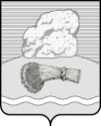 РОССИЙСКАЯ ФЕДЕРАЦИЯКалужская областьДуминичский районСельская Дума сельского поселения «Деревня    Буда» РЕШЕНИЕ «__»_________ 2021 года.                                                                                     №__                                                                             О передаче части полномочий сельского поселения «Деревня  Буда» МР «Думиничский район» по созданиюусловий для обеспечения жителей поселения услугами связи, общественногопитания, торговли и бытового обслуживания     Руководствуясь пунктом 10 статьи 14,  частью 4 статьи 15 Федерального закона от 06.10.2003 № 131-ФЗ «Об общих принципах организации местного самоуправления в Российской Федерации»,  Решением сельской Думы от 16.12.2014 года № 27 «Об утверждении Порядка заключения соглашений о передаче (принятии) осуществления части полномочий по решению вопросов местного значения между органами местного самоуправления сельского поселения «Деревня Буда»  и муниципальным  районом «Думиничский район», Уставом сельского поселения «Деревня Буда»,  Сельская Дума сельского поселения «Деревня  Буда»  РЕШИЛА:1. Предложить муниципальному району «Думиничский район» принять исполнение полномочий по решению вопроса местного значения «создание условий для обеспечения жителей поселения услугами связи, общественного питания, торговли и бытового обслуживания» в части: - разработки и утверждения схемы размещения нестационарных и мобильных торговых объектов на территории сельского поселения «Деревня  Буда»;-проведение конкурсов на размещение нестационарных и мобильных торговых объектов; -выдачи разрешений и заключение договоров на размещение нестационарных и мобильных торговых объектов.2. В случае принятия Районным Собранием Представителей решения о принятии осуществления части полномочий по решению вопроса местного значения поселения, указанного в пункте 1 настоящего решения, администрации  сельского поселения «Деревня Буда» заключить соглашение с администрацией МР «Думиничский район» о передаче названного полномочия, провести необходимые организационные мероприятия.3. Решение вступает в силу с даты его обнародования.Глава сельского поселения                                       Н.А.Плашенкова